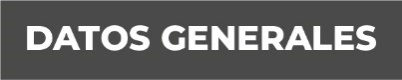 Nombre Rubén Cortés HernándezGrado de Escolaridad Maestro en Derecho Procesal PenalCédula Profesional 08738168Teléfono de Oficina  789-893-02-73Correo Electrónico rcortes@fiscaliaveracruz.gob.mxFormación Académica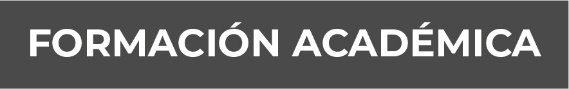 Año 2006- 2009Licenciatura en Derecho Universidad IVES (Xalapa)Año 2011- 2012Especialidad en Derecho Penal Universidad IVES (Xalapa)Año 2017- 2019Maestría en Derecho Procesal Penal Universidad INDEPAC (México)Año 2019 - ActualidadCursando Doctorado en Derecho INDEPAC (México)Trayectoria Profesional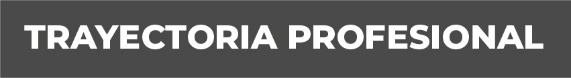 Oficial Secretario en Agencia del Ministerio Público Investigadora en 2014 en Playa Vicente, Ver.Auxiliar de Fiscal en Agencia del Ministerio Publico Itinerante en 2015 en Tantoyuca, Ver.Fiscal Auxiliar de la Fiscal Coordinadora Especializada en Asuntos Indígenas y de Derechos Humanos en 2016 en Xalapa, Ver.Fiscal Itinerante en 2016 -2019 en Papantla de Olarte Ver.Fiscal Itinerante en 2019 en Orizaba Ver.Fiscal Primero en 2019 - 2022 en Tantoyuca, Ver. Conocimiento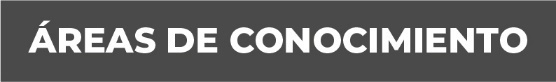 Derecho PenalDerecho Procesal PenalDerecho ConstitucionalDerechos Humanos